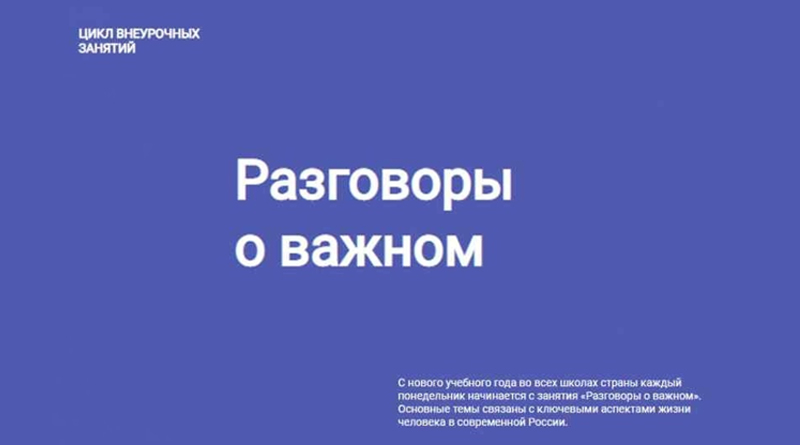 Проект «Разговоры о важном»               С сентября 2022 года по всей стране запущен актуальный воспитательный проект «Разговоры о важном», в рамках занятий которого классные руководители школ и кураторы студенческих групп обсуждают с обучающимися самые разные темы.              В Усольском индустриальном техникуме, встречи проходят по понедельникам, после поднятия Российского флага и исполнения Гимна Российской Федерации.             Проект «Разговоры о важном» направлен на развитие ценностного отношения подростков и молодежи к своей родине - России, населяющим её людям, её уникальной истории, богатой природе и великой культуре.            Данные занятия  направлены на формирование внутренней позиции личности обучающегося, необходимой ему для конструктивного и ответственного поведения в обществе.           Подробнее о проекте можно узнать на сайте Академии Минпросвещения:  https://apkpro.ru/razgovory-o-vazhnom/На портале «Единое содержание общего образования» размещены материалы внеурочных занятий «Разговоры о важном».         — педагоги могут использовать материалы к занятиям на сайте  https://razgovor.edsoo.ru , https://disk.yandex.ru/d/fB2r6XxbLob4yQ и для взаимодействия, размещения мнений, вопросов и предложений Telegram-канал https://t.me/razgovory_o_vazhnom